  Will-Cook-Grundy County Fire Investigation 13th Annual 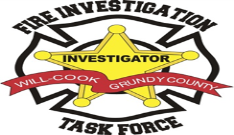                           2019 Training Conference Frost Insulators Hall - 18520 Spring Creek Drive Tinley Park               March 4th through the 7th, 2019 Co-Sponsors: Office of the Illinois State Fire Marshal, Illinois Chapter of the IAAI, Tri-River Police Training MTU-16“Fire Origin and Cause Litigation – Dynamic Comprehensive in-depth examination of the numerous Pit falls, intertwined legal Traps and Liabilities related to Origin and Cause and your investigation in both Criminal and Civil Litigation.” Fire Cause and Origin Litigation: Dynamic comprehensive approach to understanding both criminal & civil Litigation and how to avoid The Nightmares, Pit-falls, Misconceptions, Fallacies, Criminal, and Civil Testimony at Trail and at Depositions, the facts/truths of the courtroom and your Limited Immunity as a fire investigator.  The conference topics focus on what you the public sector and private fire investigators “thought you learned in the past, and the application and understanding of your legal responsibilities, “what you can and cannot do” when conducting origin and cause public vs. private sector fire investigations.”Criminal Court Room Testimony: In-depth analogy of the criminal litigation pit-falls and traps “what you didn’t know, what you need to know” and to survive the courtroom Criminal Litigation proceedings.  What will be used against you and what can you do to protect yourself as the Fire/Arson/Police/Private Investigator to avoid both criminal and civil liability conducting and testifying to your origin and cause investigation related to the statutory  procedures utilized during the investigation, and opinions as to the causation of the fire.Constitutional Law: Detailed review addressing the significant changes in the Criminal, State & Federal Statutes that can drastically alter your investigation procedures including recent Supreme Court rulings/opinions in both the state and federal courts related to Fire Investigation, exigency, consent, search warrants, search, and seizure and rules of evidence, Miranda, and Constitutional Law.                                                                     Instructors Presenting 	Attorney Brian P. Henry ESQ, CFEI, and President of the National Law Firm of Rolfes Henry LPA.  Brian has extensive litigation and trial experience in the areas of appellate law, insurance law, fire science law, fire investigation, and product liability Law.  Brian represents hundreds of expert witnesses related to discovery issues, and expert preclusion including Federal Daubert Challenges and Evidence Spoliation issues.           8:00 am to 4:00 pm           (March 4th and 5th)Attorney Donna Norton, State of Illinois Judicial Staff Attorney for the Office of the Chief Judge, Donna is a former veteran of 28 years with the Criminal Prosecution Bureau of the Cook County State’s Attorney as an ASA Prosecutor and Supervisor specialized in prosecuting homicides, property, and financial crimes, Prosecution and Criminal Procedural law.  Attorney Dan Calandriello, Law Offices of Calandriello, Dan is a criminal defense attorney specializing in Civil Litigation and Criminal Defense, Dan is a former Cook County ASA with the Criminal Prosecution Bureau of the Cook County State’s Attorney with extensive trial experience specializing in Prosecution and Criminal Procedural law.                                                                                                                          8:00 am to 4:00 pm           (March 6th)                                                                                                                                  Attorney Chris Regis, Chief Legal Consul Inspector General City of Joliet, Chris specializes in Constitutional Law that affects law enforcement operations and investigative procedures, examining Federal and State court decision that continually impact how to conduct criminal investigations and other law enforcement activities related to the 4th, 5th and 14th  Amendments, Search and Seizure, Miranda, Exclusionary Rule.     8:00 am to 4:00 pm           (March 7th) Conference cost $110.00 payable through Eventbrite, go to event Eventbrite.com - Will Cook Grundy Fire Investigation 13 Annual Training Conference 2019 for tickets or payable by Department P.O or Check.  Included each day is a continental breakfast and afternoon refreshments, all conference materials will provided as handout materials or available through the Drop Box.  Registration and detailed instructor Bios are posted on the wcgcfitf.org also available on the WCGCFITF Face book page and Illinois IAAI Chapter website www.il-iaai.com  Pre- Registration Purchase Order RegistrationName: ___________________________________________ Department: _______________________________________Title: _____________________________________________Cellular Contact: (____)__ ____________________________ Email Contact: _____________________________________Dept: Email: _______________________________________Certification Level:   Arson Investigator   Fire Investigator  Law Enforcement Investigator   Private Investigator Billing Address: ______________________________________________________________________________________City: ___________________________________ State: ________________________        Zip Code: __________________Payee Attention of: ______________________________________ Department: _________________________________P.O. Number: ___________________________________________ Check Number: _______________________________Note: registration forms/P.O.’s must be completed and submitted no later than February 29, 2019, there will be no refunds issued for cancellations after March 1, 2019 or for registrants who failed to attend the conference.Mail To: A/C Dan Riordan, Tinley Park FD Station 1 at 17355 68th Ct, Tinley Park, IL 60477,   Phone: (708) 444-5200Walk-in Registration day of the conference $125.00 for the Full week attendance.Two-day attendance registration $75.00 must include/limited to the 2 days that you are requesting to attend.__________________________________________________________________________________________________For additional information, contact A/C Dan Riordan at 708-444-5200 or Lt. Mike Bacon at 708-935-2616.Parking:  locations, maps, and parking passes for the conference will be available on the task force website at wcgcfitf.org  Practical Exercise: Attendees wishing to participate in the Court Room Testimony Practical Exercises are requested to submit a copy of a completed adjudicated or closed fire investigation report Monday morning March 4, 2019 at the start of the conference.  Those attendees submitting reports will be asked to participate in a cross-examination exercise pertaining to your report.   Hotel Accommodations: Wingate by Wyndham located at 18421 N Creek Drive, Tinley Park, IL 60477 for reservation Phone: (708) 532-9300, please registered under 2019 Task Force Arson Conference for the government rate.Tested 32 hours: optional testing will be administered for those attendees requesting tested continuing education hours for fire/arson investigation re- certification and Governmental Training Board Mobile Training Unit continuing education requirements for law enforcement at the end of each session.Conference Certificates: will be available on March 7, 2019 after 3:30 pm at the end of the conference. New This Year - Side Street American Tavern and Restaurant located at 18401 N Creek Drive, sidestreettavern.com phone (708) 928-8080 located one block from the Frost insulators Hall adjacent to the Wyndham Hotel will be offering a $15.00 per person luncheon buffet for conference attendees starting at 11:30a.m.  (Pre-reservations required)  Pops Italian Beef located at 7301 W, 183rd Street approximately 3 blocks west of the Frost Insulators Hall will also be offering pre-order luncheon specials through their web site at popsbeef.com walking in pick-up no waiting.